.Intro 16 Count - No Tag No RestartI. FORWARD R L , RECOVER , BACK , 1/2 TURN R , FORWARD,  SIDE , RECOVER , CROSSII. SIDE , BEHIND , RECOVER , 1/4 TURN R , FORWARD , PIVOT 1/2 TURN R , 1/4 TURN R SIDE , BEHIND , 1/4 TURN L , FORWARDIII. PIVOT 1/2 TURN L , CROSS, SIDE ,RECOVER ,  CROSS, SIDE , RECOVER , CROSS , SIDE , RECOVER ,  CROSSIV. SIDE POINT , 1/4 TURN R SWEEP , CROSS , SIDE , BEHIND , RECOVER , 1/4 TURN R , 1/4 TURN R , FORWARDEnjoy the DanceContact: rarayanti@yahoo.comFor Beauty And The Beast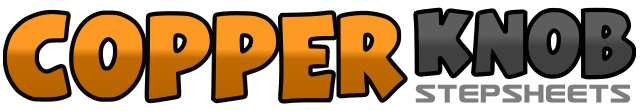 .......Count:32Wall:2Level:Improver.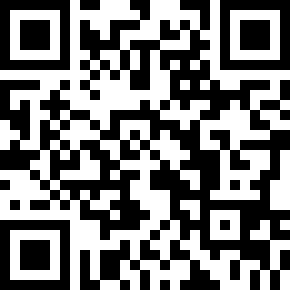 Choreographer:Anieta Arief (INA) - March 2017Anieta Arief (INA) - March 2017Anieta Arief (INA) - March 2017Anieta Arief (INA) - March 2017Anieta Arief (INA) - March 2017.Music:Beauty and the Beast - Ariana Grande & John LegendBeauty and the Beast - Ariana Grande & John LegendBeauty and the Beast - Ariana Grande & John LegendBeauty and the Beast - Ariana Grande & John LegendBeauty and the Beast - Ariana Grande & John Legend........1 2 &Step Forward  on R , L , recover on R3Large step back on L slide R toe toward R4 & 51/4 turn R step R to side R , step L next to R , 1/4 turn R step R forward6 7Step L cross forward , step R to side R8 &Recover on L , step R cross Forward1 2 &Large Step L to side L , Step R behind L , recover on L3 4 &1/4 turn R step forward on R , step forward on L , pivot 1/2 turn R5 6 71/4 turn R step L to side L, Step R behind L, 1/4 turn L step forward on L8Step Forward on R1Pivot 1/2 turn L2 & 3Cross R Over L , step L to side L , recover on R4 & 5Cross L over R , step  R to side R , recover on L6 & 7Cross R over L , step L to side L , recover on R8Cross L over R1 2Point R to R side ,  recover on R with 1/4 turn R and sweep L forward3 4Cross L over R , step R to side R5 & 6Step L behind R , recover on R , 1/4 turn R step back on L7 81/4 turn R step R to side R , step forward on L